  Estado de Santa Catarina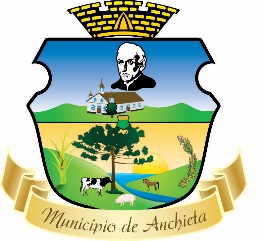                             GOVERNO MUNICIPAL DE ANCHIETA                          Secretaria Municipal de Educação, Cultura e Esportes                          Avenida Anchieta, n° 838 – Centro – CEP 89.970-000 – Anchieta/SC                                        Fone (49) 3653200 - Site: www.anchieta.sc.gov.br                                      e-mail: educacao2@anchieta.sc.gov.brResultado preliminar de classificação dos inscritos no Processo de Chamada PúblicaProfessor de Ensino Fundamental - 1º ao 5º anoEdital de Chamada Pública  SMECE Nº 001/2019PROFESSORES HABILITADOSPROFESSORES NÃO HABILITADOSAnchieta, 10 de junho de 2019Josemir ForgiariniSecretário Municipal de Educação, Cultura e EsportesNº 	InscritasPontuaçãoClassificação01Cleci da Silva Martins1,0513º02Juliana de Souza Machado Mantovani1,229º04Vera Lúcia Sufredini da Costa3,184º05Maricler da Rosa1,268º06Sabrina Prado Souza1,0812º07Lucia Claci Wildner3,752º08Clarisse Bohrer1,687º09Margarete Lourdes Garlet Bertolin3,753º10Luciane Paula Gavineski Scopel1,1210º11Cleusa Dominga Prior Didomênico3,91º12Emanuela Laura Razia Scantamburlodesistente--13Elisangela Contini2,315º14Sirlei de Fátima Sales Cavasin1,956º16Daniela Meurer1,1011ºNº 	InscritasPontuaçãoClassificação03Caroline Somavilla0,03º15Jussara Fagundes Giongo0,02º17Adriane Fátima Tonetti0,501º